 HEPİNİZ OKULUMUZA HOŞGELDİNİZ,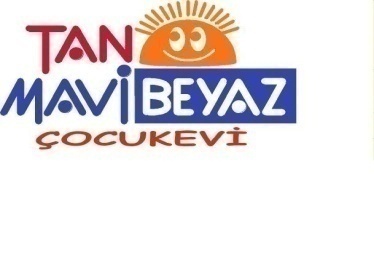 TANMAVİ BEYAZ ÇOCUK Evimizden 2018-2019 eğitim ve öğretim yılında tüm anne ve babalara merhaba…Yeni eğitim ve öğretim yılının ilk bülteni ile bu seneki yolculuğumuz başlıyor.TANMAVİBEYAZ “YILDIZLI ANAOKULUMUZ’DA”sizlerle yeniden beraber olmanın heyecanını ve mutluğunu yaşıyoruz.Hepinizin keyifli bir tatil geçirdiğini umuyoruz.Aramıza yeni katılan arkadaşlar  var.Onlara da HOŞGELDİNİZ  diyor,sımsıkı kucaklamak için kollarımızı kocaman açıyoruz.Tanışmak ve kaynaşmak için bolbol zamanımız  olacak.Artık sınıflarımız oluşmaya başladı.Günlük eğitim programımızı sınıflarımızda uygulamaya başladık.Keyifli bir eğitim ve öğretim yılı geçireceğimize yürekten inanıyoruz.Aşağıda sizlerle paylaşmak istediğimiz başlıklar bu konuda yol gösterici olacaktır. Alışma dönemini nasıl olumlu bir şekilde geçirebiliriz? Okula ilk kez başlayan çocukların “alışma dönemi” boyunca bazı tepkiler vermeleri doğaldır. Bu süre her çocukta değişik olabilir. Okulumuz TANMAVİBEYAZ sabah saat 08.00 de başlar, sabah kahvaltısını okulda yapmak isteyen çocuklarımız saat 09.00 a kadar okulda olmaları istenir, öğlen yemeği  saat 12.00 de başlar 12.45 de sona erer, oyun ve küçük guruplarımız saat 13.00 de öğlen uykusuna yatarlar, öğlen giden çocuklarımızın saat 13.00 de okuldan alınması istenir.Okulca yaptıklarımızı, TANMAVİBEYAZ ANAOKULUMUZDA  yaşadıklarımızı her ay sizlere ulaştıracağımız bu bültenle takip edebileceksiniz. Temel bilgi akışı bülten yolu ile olacağından bülteninizin size ulaşıp ulaşmadığına dikkat etmenizi ve mutlaka okumanızı rica ediyoruz.Bu arada çantalarımızdaki  kimlik kartlarının resimli bir şekilde tamamlanmasını, okul ayakkabısı olmayan ya da yenilemek isteyen velilerimizin bir an önce yenilemelerini, iletişim bilgilerinde değişiklikleri ve eksik olan öğrenci dosyalarını,Eylül ayında yapılması gereken boğaz kültürü ,Gaita testini   okul yönetimine  teslim etmenizi   önemle rica ederiz.5-6 yaş öğrencilerimiz için yıl içinde kullanılmak üzere;1 adet kalemkutu,1adet silgi,2 adet kurşunkalem,1 adet çocuk makası,1 adet kalemtraş,1 adet diş fıçası ve diş macununu okula göndermenizi rica ederiz.Kıyafetlerin ve iç çamaşırlarının karışmaması için adını baş harfleri gibi ayırıcı amblemler eklemenizi de hatırlatmak isterim.   Birlikte mutlu bir eğitim yılı geçirmemiz dileğiyle… HERŞEY ÇOCUKLARIMIZIN DAHA MUTLU OLMASI İÇİN!                                                                                                    TANMAVİBEYAZ    ÇOCUKEVİ